School Uniform:   SHOESShoes that comply with the school uniform code must be  covered   black  leather  black laces.  Examples of shoes that comply with the school uniform code are pictured below:    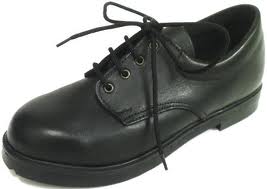 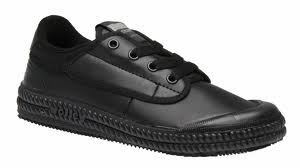 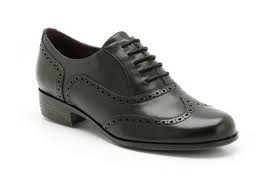 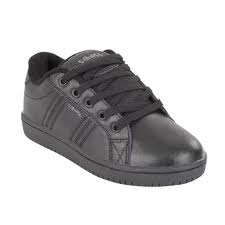 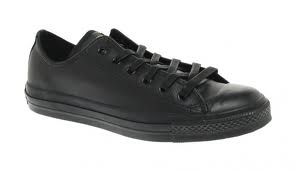 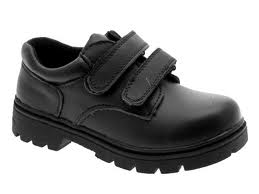 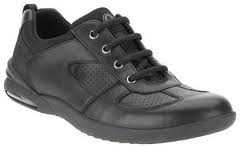 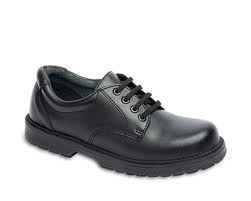 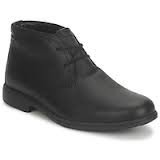 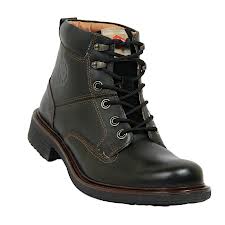 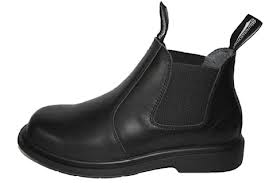 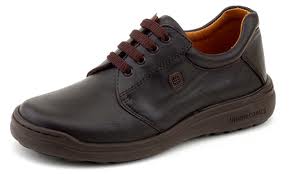 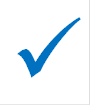 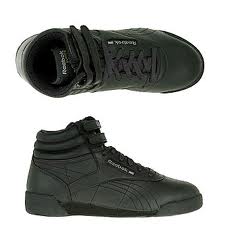 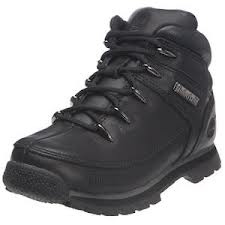 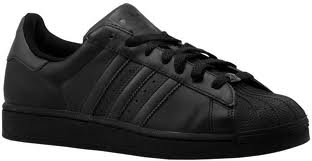 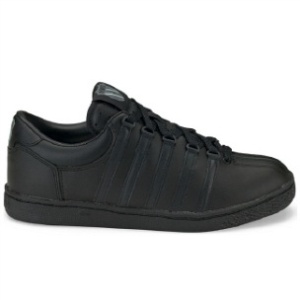 Shoes that do not comply with the school uniform code include:	 all non-leather shoes   shoes with any colour other than black on the upper or the sole or the laces shoes that are open on the top exposing a significant proportion of the footExamples of shoes that do not comply with the school uniform code are pictured below: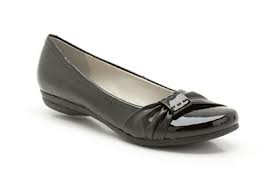 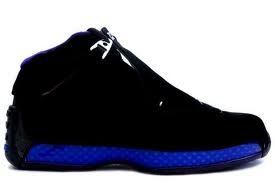 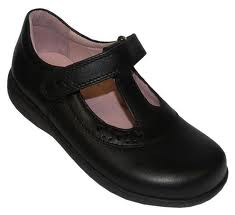 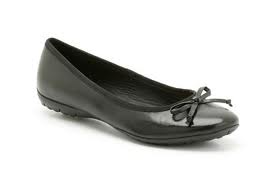 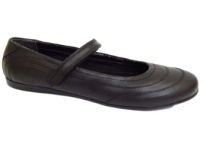 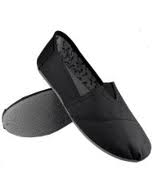 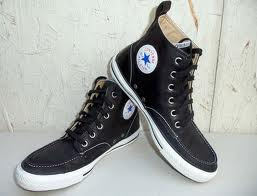 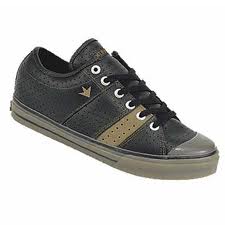 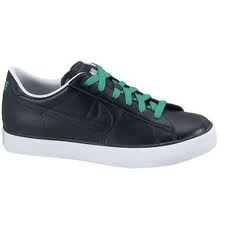 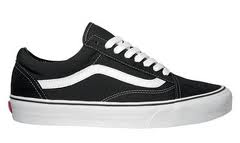 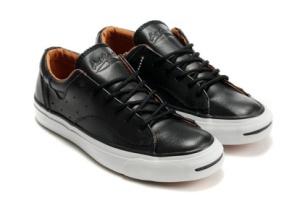 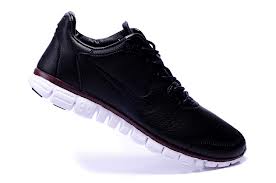 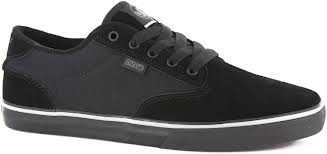 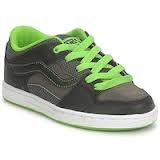 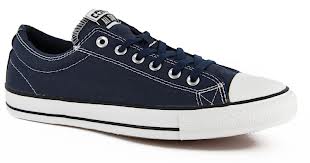 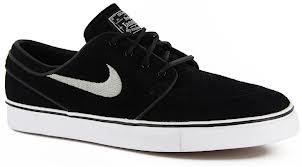 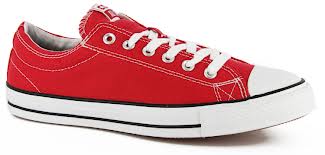 